Муниципального бюджетного учреждения дополнительного образования «Дом детского творчества п. Шаблыкино» Принята на заседании                                                      УТВЕРЖДАЮ:педагогическом совете                                         Директор МБУ ДО «Шаблыкинский ДДТ»от 27 августа 2018г.                                      ________________Н.А. Барданова                       Протокол  № 3                                                 Приказ № 31 от 27 августа 2018 годаДОПОЛНИТЕЛЬНАЯ  ОБЩЕОБРАЗОВАТЕЛЬНАЯ ОБЩЕРАЗВИВАЮЩАЯ ПРОГРАММА «Радуга»адресат программы: дети от 4.5 - 6 летсрок реализации программы: 2 годанаправленность программы: ХудожественнаяФИО, должность разработчика программы:Стёпина Елена Павловна,педагог дополнительного образованияп. Шаблыкино-2018 г.Содержание Пояснительная записка…………………………………………..3 -4 стр. П. Адресат программы …………………………………………….  5 стр.Ш. Содержание программы………………………………………    6 - 14 стр. IV. Планируемые результаты………………………………………15  стр.V. Условия реализации программы ………………………………16  стр.VI. Формы аттестации ……………………………………………… 17  стр.VII Оценочные материалы …………………………………………  18 -19 стр.VIII. Методические материалы …………………………………… 20 стр.IX. Литература………………..…………………………………          21- 22 стр. ПОЯСНИТЕЛЬНАЯ ЗАПИСКАСпособность к творчеству – отличительная черта человека, благодаря которой он может жить в единстве с природой, создавать, не нанося вреда, преумножать, не разрушая.Психологи и педагоги пришли к выводу, что раннее развитие способности к творчеству, уже в дошкольном детстве – залог будущих успехов. Ребенок в процессе рисования испытывает разные чувства – радуется созданному им красивому изображению,  огорчается,  если что-то не получается,  стремится преодолеть трудности.Программа «Радуга»  для дошкольного  возраста ориентирована на знакомство с различными видами изобразительной деятельности. Большая часть заданий призвана развивать образное мышление и воображение ребенка, внимание, наблюдательность, зрительную память. Также развиваются специальные умения и навыки: координация глаз и руки, владение кистью руки.Содержание программы построено с учетом возрастных особенностей детей, а также с учетом особенностей развития их пространственного мышления.Цель программы - развитие художественно-творческих способностей дошкольников посредством изобразительной и декоративно-прикладной  деятельности.Задачи:Воспитание эстетического вкуса, эмоциональной отзывчивости на прекрасное. Овладение элементарными навыками и умениями изобразительной деятельности, усвоение знаний о разнообразных материалах, используемых на занятиях рисованием, лепкой;Формирование творческой активности, художественного вкуса;Развитие мелкой моторики;Формирование чувства цвета;Воспитание выдержки, волевого усилия, способности быстро переключать внимание;Воспитание организованности, аккуратности.Новизна программы Дополнительная  программа «Радуга» рассчитана для обучения детей с раннего возраста. Дети имеют возможность в течение двух лет заниматься изобразительной деятельностью и лепкой из пластилина. Освоение программы служит целостному развитию ребенка, способствует раскрытию индивидуальности ребенка. Рисование и  лепка – прекрасное средство развития творчества, умственных способностей.  Актуальность программы обусловлена тем, что в настоящее время изобразительная деятельность выступает как содержательная основа и важнейшее условие эстетического развития детей на всех возрастных ступенях дошкольного детства. Дополнительная общеобразовательная общеразвивающая программа «Радуга» соответствует требованиям: - Закона РФ от 29 декабря 2012 года № 273-ФЗ «Об образовании в Российской Федерации»;- Концепции развития дополнительного образования детей (распоряжение Правительства РФ от 4 сентября 2014 года № 1726-р);- Приказа Министерства образования и науки Российской Федерации                 от 29 августа 2013 года № 1008 «Об утверждении Порядка организации                           и осуществления образовательной деятельности по дополнительным общеобразовательным программам»;          - Методическим рекомендациям по проектированию дополнительных общеразвивающих программ (включая разноуровневые программы) (письмо Минобрнауки России, департамент государственной политики в сфере воспитания детей и молодежи от 18 ноября 2015 года № 09-3242); - Конвенции о правах ребенка;- Санитарно-эпидемиологических требований к устройству, содержанию и организации режима работы в образовательных организаций дополнительного образования детей (Постановление Главного государственного санитарного врача Российской Федерации от 4 июля 2014 года № 41 «Об утверждении СанПиН 2.4.4.3172-14).П. «Адресат программы»Программа «Радуга» предназначена для детей дошкольного возраста ,имеющих различные интеллектуальные, художественные и творческие способности и обладающие какими-либо минимальными знаниями в области художественно направленности..Предполагаемый возраст детей:1 год обучения 4.5-5 лет;2 год обучения 5-6 лет.Занятия проходят один раз в неделю по 30 минут. Предусматривается чередование занятий по рисованию, лепке. Выполнение поочередности тем и указанных в них задач занятий обеспечивает поступательное художественное развитие ребенка. «Календарный учебный график»Ш. «Содержание программы»Учебный план1 год обучения2 год обученияСодержание учебного плана1 год обученияЧто мы умеем и любим рисовать. ДиагностикаВыявить уровень изобразительных умений каждого ребенкаРисование Беседа: «Как работает художник и чем пользуется»Мы знакомимся с волшебными красками. Вызвать у детей интерес к работе с краской. Учить своевременно насыщать ворс кисти краской. Познакомить детей с техникой. Способствовать возникновению у детей чувства  радости от полученного результата.Практическая работа«Радуга-дуга»«Что у осени в корзинке» Учить детей передавать образ различных овощей, с использованием заданных геометрических форм. Познакомить с кисточкой, учить технике раскрашивания округлых форм. Развивать творческое воображение, умение создавать целостный образ с помощью мелких деталей.Кисть рябинки, гроздь калинки Рисование кисти рябинки ватными палочками или пальчиками, листок из бумаги. Закрепить представления о соплодиях и их строении. Развивать чувство ритма и цвета.Колючий ежикРазвивать умение наносить длинные и короткие штрихи в одном и разных направлениях, учить накладывать штрихи в одном направлении, без просветов. Показать выразительные  возможности простого карандаша. Учить изображать качественные признаки рисуемых объектовПерчатки котятки декоративное рисованиеВызвать интерес к изображению и оформлению «перчаток» по своим ладошкам. Формировать аккуратно и уверенно обводить кисть руки, удерживать карандаш возле руки и не отрывая его от бумаги. Показать зависимость декора от формы изделия. Развивать воображение.Морозный узор. Зимнее окошко.Вызвать у детей интерес к зимним явлениям природы. Помочь детям освоить метод спонтанного рисования. Развивать воображение, творчество.Праздничная елочка.   Учить детей рисовать новогоднюю елку красками, передавая особенность ее строения.Снеговики в шапочках и шарфикахУчить детей рисовать нарядных снеговиков в шапочках и шарфиках. Показать приемы декоративного оформления комплектов зимней одежды. Развивать чувство цвета, формы и пропорций.Плюшевый мишкаПомочь освоить  способ изображения рисование поролоновой губкой, позволяющий наиболее ярко передать изображаемый объект, характерную фактурность его внешнего вида, Развивать творческое воображение.Как розовые яблоки, на ветках снегириУчить детей рисовать снегирей на заснеженных ветках: строить композицию, передавать особенности внешнего вида птицы – строение тела и окраску. Развивать чувство цвета и формы. Воспитывать интерес к природе.Красивые салфеткиУчить рисовать узоры на салфетках круглой и квадратной формы. Показать варианты сочетания  по цвету и форме. Показать зависимость орнамента от формы салфетки. Развивать чувство цвета и ритма.Кот усатый полосатыйИзображение мордочки кошки. Портрет улыбающегося или грустящего кота. Развитие воображения и творческих способностей.«Любимая чашка». Познакомиться с техникой рисования ватной палочкой. Закреплять навыки аккуратной работы. Развивать творческую активность, самостоятельность Техника работы: Рисование ватными палочками. Гуашь. «Рыбка».    Учить детей рисовать рыбку и закрашивать ее восковыми мелками. Учить тонировать лист бумаги акварельными красками. Техника работы: Рисование восковыми мелками и акварелью. В гостях у сказки.Учить детей рисовать простые сюжеты по мотивом сказок. Подвести к пониманию обобщённого способа изображения разных животных в аппликации и рисовании – на основе двух кругов или овалов разной величины. Развивать чувство цвета и формы и композиции.Лепка из пластилина Вызвать у детей интерес к пластилину как художественному материалу, продолжить знакомство с его свойствами.Практическая работа«Улитка»Поддерживать стремление к образному обозначению выполненных изделий, побуждать детей как то их называть.«Гриб» Учить детей скатывать из пластилина столбик и соединять его с расплющенным шаром. «Что созрело в огороде»Учить передавать различия в форме овощей и характерные особенности, основную форму лепить всей кистью, обеими руками, а детали прорабатывать пальцами«Жуки на цветочной клумбе»Учить детей лепить насекомых, передавая строение. Вызывать самостоятельность, аккуратность.«Веселые лягушата»Лепка лягушат на основе шара или конуса. Передача настроения (прорисовка улыбающегося рта, прорезание улыбки стекой или изображение губ налепами из жгутиков)«Вот ежик – ни головы, ни ножек»Учить детей лепить ежика, передавая характерные особенности внешнего вида. Развивать чувство формы, способности к композиции. Воспитывать уверенность, инициативность.«Зайчик»Продолжать лепить животных, используя форму овоида; передавать в лепке характерные особенности внешнего вида зайца, разное состояние зверька; закреплять приемы лепки овоида и примазывания деталей друг к другу«Снежинка». Продолжать учить скатывать колбаски и и конструировать из них задуманный предмет в виде барельефа. Развивать мелкую моторику пальцев и воображение. Техника работы: налеп из пластилина.«Снеговик»Продолжать учить детей создавать выразительные лепные образы конструктивным способом. Учить планировать свою работу: задумывать образ, делить материал на нужное количество частей разной величины, лепить последовательно, начиная с крупных деталей. Показать приемы оформления фигурки.«Елочка зеленая». Праздничное занятие с играми, конкурсами и загадками. Учить передавать строение елки, соединяя между собой столбики из пластилина разной длинны в определенной последовательности. Техника работы: лепка из пластилина.«Прилетайте в гости. Воробушки на кормушке»Учить детей лепить птиц конструктивным способом, разных по форме и размеру, с использованием дополнительных материалов.«Утенок». Закреплять умение детей в соединение частей. Учить дополнять поделку композиционными моментами. Техника работы: Лепка из пластилина. «Цветы сердечки»Учить детей лепить рельефные картинки в подарок близким людям. Показать варианты изображения цветов с элементами сердечками. Учить лепить сердечки разными способами. Развивать чувство формы и ритма.Наш  аквариум. Рыбки.Побуждать детей к лепке рыбок. Упражнять в использовании приемов оттягивания. В процессе предварительной работы научить выделять форму основной части и отдельных характерных деталей – хвоста , плавников, глаз, ртаПо реке плывет корабликУчить детей лепить кораблики из бруска пластилина , отрезая стекой лишнее. Вызвать интерес к сюжетной лепке по мотивам литературного произведения.Звезды и кометы.Продолжать освоение техники рельефной лепки. Вызвать интерес к созданию рельефной картины со звездами, созвездиями и кометами. Развивать чувство формы и композиции.Содержание учебного плана2 год обученияЧто мы умеем и любим. Диагностика занятияВыявить уровень изобразительных умений каждого ребенкаРисованиеПрактическая работа«Осенние листья»Закреплять навыки печатания растениями. Развивать чувства композиции, цветовосприятия. Закреплять навыки аккуратной работы кистью и красками. Воспитать интерес к осенним явлениям природы, эмоциональную отзывчивость на красоту осени. Техника исполнения: Печать листьев (листья, гуашь).Осеннее дерево и куст. Рассматривание картин. Знакомство с пейзажем.Учить передавать в рисунке строение дерева, куста  - соотношение частей по величине и их расположение относительно друг друга; упражнять в рисовании концом кисти  тонких веток и листвы«Яблоко и груша». Обучение навыкам работы с кистью и акварелью. Передача характера формы фруктов. Привитие аккуратной работы с красками.Кисть рябинки, гроздь калинки. С элементами аппликацииРисование кисти рябинки ватными палочками или пальчиками, листок из бумаги. Закрепить представления о соплодиях и их строении. Развивать чувство ритма и цвета.Колючий ежикРазвивать умение наносить длинные и короткие штрихи в одном и разных направлениях, учить накладывать штрихи в одном направлении, без просветов. Показать выразительные  возможности простого карандаша. Учить изображать качественные признаки рисуемых объектов.«Деревья». Материалы: альбомный лист, цветные карандаши, простой карандаш, ластик. Цели и задачи: учить рисовать деревья, передача  характерных особенностей деревьев (величина, форма). «Матрешка»Знакомство с народным промыслом. Рисование игрушки по шаблону и украшение узорами. Техника работы: Рисование кистью. Гуашь.«Веточка мимозы»Учить рисовать детей кисточкой веточку мимозы с натуры. Продолжать учить рисовать цветы ватной палочкой. Воспитывать любовь к близким людям. Техника работы: Рисование кистью и ватной палочкой. Гуашь. « Украшение пасхальных яиц»Рассказ о Пасхе. Развивать творчество, воображение. Рисование яйца по шаблону. Украшение растительными узорами.«Любимая игрушка». Развивать умение детей задумывать и передавать изображение предмета при помощи цветных карандашей. Воспитывать самостоятельность в создании образа. Развивать воображение. Техника работы: Рисование цветными карандашами.«Цирк». Изображение животных в движении. Знакомство с анималистическим жанром. Композиционное равновесие листа, передача движения. Учить навыкам работы с цветными карандашамиПодводный мирСовершенствовать умение детей рисовать в технике «по-сырому». Изображение различных водорослей, медуз, рыб разной величины. «Бабочка». Учить детей самостоятельно рисовать предмет, состоящий из симметричных частей. Учить украшать предмет яркими цветами и красивыми узорами. Развивать творчество, воображение. Техника работы: Рисование кистью. Гуашь«На закате». Учить детей особенностям природы на закате. Учить доводить предметы до нужного образа с помощью кисточки. Техника работы: Рисование кистью. Акварель.«Лужок». Учить детей передаче воздушно-пространственной перспективы через цвет и размеры предметов. Техника работы: Рисование кистью. ГуашьЛепка из пластилинаПродолжить знакомство с свойствами пластилина. Практическая работа«Осень». Продолжать учить скатывать тонкие столбики из пластилина, отщипывать от целого куска пластилина маленькие кусочки, растирая их на картоне, создавая нужную форму предмета. Техника работы: налеп пластилина.«Кругом цветные зонтики раскрылись под дождем»Рассматривание цветных зонтов: (форма, цвет, украшение, ручка). Задание на дом: «Слепи зонтик для выставки».Озорные котятаЛепка конструктивным способом в технике разной сложности. Освоение рационального способа лепки: расктывание цилиндра, надрезание стекой сгибание дугой и получение гибкого туловища. Оформление «шубок» котят пятнышками и полосками из жгутиков. Поиск способа для передачи позы и движения«Поросенок». Учить создавать нужный образ из пластилина. Упражняться в умении соединять части, прижимая их друг другу. Побуждать детей соотносить слова и движения рук, пальцев. Техника работы: Лепка из пластилина.Кудрявый барашекУчить работать с тонкими элементами, закручивать ихЛепка.  Пластилин, картон«Зимняя картина»Ознакомление с понятием «пейзаж». Показ нанесения рельефного рисунка с помощью стеки для придания выразительности изображаемым объектам.Беседа о чувстве цвета, об оттенках белого цвета.«За окошком снегири...»Рассказ о зимующих птицах, (чем питаются, где обитают, подкормка). Рассматривание внешнего вида снегиря (крупная птица, красная грудь, черное оперение). Передача образа снегиря посредством пластилинографии, подбор цвета и сопоставление размера.«Галстук для папы»Рассказ воспитателя о своем отношении к близким людям, о выражении этого отношения готовностью сделать «приятное» - изготовить подарок своими руками.Рассматривание галстуков разнообразной расцветки. Выбор образца на основе впечатлений.«Кактус в горшке»Беседа о комнатных растениях (цвет, форма листьев, величина, стебель, рост).Использование возможностей бросового материала для придания объекту завершенности и выразительности.Создание заданного образа посредством пластилинографии.«Теремок»Учить лепить столбики и выкладывать из них нужное изображение в виде барельефа. Закреплять умение работать стекой, отрезать лишние части столбиков. Воспитывать отзывчивость и доброту. Техника работы: Налеп из пластилина.««Черепаха»Учить лепить выразительные образы. Уточнить представления о внешнем виде и образе жизни черепахи. Формировать умение лепить из нескольких частей. «Каравай». Учить лепить из пластилина согласно собственному замыслу. Развивать мелкую моторику пальцев и мышление. «Самолет». Продолжать учить раскатывать на картоне движениями вперед-назад и соединять их. Упражняться в использовании стеки. Развивать мелкую моторику рук.«Весёлый зоопарк»Беседа об обитателях зоопарка.Самостоятельный выбор животного, рисование его техникой пластилинографией.«Проснулись жучки, червячки и другие насекомые»Беседа о насекомых. Закрепление умений передавать форму, размер и соотношение частей по величине, их расположение.Закрепление умений использовать знакомые способы лепки: оттягивание деталей от общей формы, плотное соединение частей путём примазывания одной части к другой.«Земляника»Рассматривание строения куста земляники: стебель, листья, ягода, цветок.Рассказ воспитателя о многообразии видов и форм растений.Создание композиции из отдельных деталей.Совершенствование формообразующих движений рук в работе с пластилином.IV. «Планируемые результаты»На предметном уровнеСформированы практические приемы и навыки (лепка жгутов и жгутиков, сплющивание, размазывание, отщипывание) собственной  конструктивной деятельности с пластилином.Сформированы навыки вадеть кистью, получать составные цвета из трех основных; Сформировано умение различать и передавать в художественно-творческой деятельности характер, эмоциональное состояние и свое отношение к продукту творчества.Развита способность высказывать суждения о художественных особенностях своей поделки, умение обсуждать коллективные результаты, сформированы навыки сотрудничества. На личностном уровнеУстойчивый интерес к художественной лепке, рисованию. Любовь к прекрасному.Развита познавательная активность, творческое  мышление, воображение, фантазию, пространственное представление и цветовое восприятие.Аккуратность в работе с пластилином, трудолюбие и старание, бережное отношение к продукту труда, развита мелкая моторика кистей рук.На метапредметном уровнеСформирована способность оценивать результаты художественно-творческой деятельности собственной и других детей, навыки сотрудничества.Сформирована мотивацию и умение организовывать самостоятельную деятельность, выбирать средства для реализации художественного замысла. НА НV. «Условия реализации программы».Материально-техническое обеспечениеПомещение для занятий лепкой оснащено удобной мебелью (столы и стулья), соответствующей росту детей. В кабинете имеется доска, шкаф для хранения, стенд для выставки работ.Материал: графитовые и цветные карандаши,восковые мелки, гуашь, акварель, листы бумаги для рисования, ластик,кисти плоские и круглые,пластилин,стеки,доски для лепки- Информационное обеспечение – при подготовке занятий педагог использует интернет ресурсы, фотоматериалы.- Перечень методического и наглядно – дидактического оснащения Методическое обеспечение дополнительной образовательной программы включает в себя: методические разработки и планы – конспекты занятий, методические указания и рекомендации к практическим занятиям; развивающие и дидактические материалы: тесты;дидактические материалы: образцы работ, эскизы работ, технологические карты.зрительный ряд: фотоальбомы, репродукции картин, журналы, буклеты, альбомы;литературный ряд: легенды, стихи, высказывания;музыкальный ряд: USB-флеш-накопитель с подбором мелодий, соответствующих темам занятий и способствующих созданию и поддержанию спокойной творческой атмосферы;VI. Формы аттестацииТекущий контроль Выставка работ обучающихсяПромежуточная аттестацияВ конце учебного года (выставка на итоговом мероприятии для родителей и детей) Формы аттестацииVII. «Оценочные материалы»(Закон №273-ФЗ, ст. 2, п. 9; ст. 47, п. 5) В соответствии с целями и задачами программой предусмотрено проведение мониторинга и диагностических исследований обучающихся.Диагностика развития умений обучающихся «Лепка из пластилина»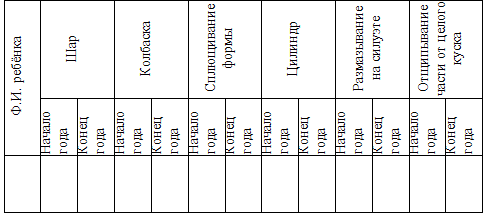 Низкий уровень. Ребенок не может самостоятельно размять пластилин, испытывает трудности в изготовлении основных форм из пластилина. Самостоятельно не может применять основные приёмы лепки.Средний уровень. Ребенок не испытывает трудности при лепке. Самостоятельно разминает пластилин, выполняет большинство базовых фигур самостоятельно или с небольшой помощью педагога.Высокий уровень. Ребёнок самостоятельно лепит все основные фигуры, составляет простые композиции, не испытывает отрицательные эмоции при неудачах, обращаясь за помощью к педагогу.Диагностикауровня развития художественно-творческих способностей детей Дети 5-6 лет. Обследование - анализ продукта детской деятельности: рисунка, лепки. Ребенку предлагается набор художественных материалов. Также предлагается лист бумаги (формат А4) с изображением шести окружностей одного диаметра, размещенных на поверхности листа в 2 ряда. Задание: Создать образ на основе окружности (дорисовать детали). всего получится 6 образов. Затем необходимо отразить один из созданных образов в лепке. По ходу наблюдения фиксируются:  самостоятельность возникновения замысла; оригинальность замысла: наделяет предмет реальными и фантастическими образами; преимущественно без повторов;последовательность развития замысла: стремление к наиболее полному раскрытию замысла;продуктивность: количество кругов, оформленных ребенком в образы; разработанность образа: полнота и разнообразие выделенных ребенком и переданных в рисунке признаков, деталей изображаемых предметов;выбор ребенка, представления об изобразительных материалах, инструментах и способах их использования;подбирает цвета, фактуру материала, элементы декора, соответствующие изображаемым предметам и по собственному желанию;аккуратность использования материалов;комментарии по ходу действий. Критерии оценки:  Высокий уровень: ребенок по своему замыслу выполнил работу, проявил продуктивность и оригинальность, в изготовлении своей работы использовал разные художественные материалы, что помогло ему наиболее полно раскрыть задуманный им образ. Самостоятельно воплотил нарисованный образ в лепке. Уверенно использует цвет, фактуру, элементы декора как средства выразительности, отражая не только реальные признаки объекта, но и создавая фантазийный образ). - Средний уровень: ребенок выполнил работу самостоятельно, но художественные материалы были выбраны им однообразные и задуманный образ полностью не был раскрыт. Ребенок создал менее 4 образов. Воплотил нарисованный образ с помощью взрослого. Использует цвет, фактуру и элементы декора, отражающие реальные признаки объекта.  Низкий уровень: ребенок выполнял работу с помощью взрослого, замысел не раскрыт, оригинальность изображения отсутствует. С трудом преобразует окружность в образ. Рисунок недетализированный. Воплотил нарисованный образ в лепку с помощью взрослого. Выбор цвета, фактуры неосознанный, к декорированию образа не прибегает.VIII. «Методические материалы»Методы обучения:Объяснительно-иллюстрированный методрассматривание и обсуждение,использование сюрпризных моментов,использование синтеза искусств и интеграции видов деятельностиРепродуктивный метод экспериментирование с изобразительными материалами;создание и решение проблемных ситуаций;игровые приемы;показ технических приемов;Методы воспитания:пояснения, указания, словесные инструкции, поощрение, мотивация, стимулирование;-Формы организации образовательного процесса: индивидуально-групповая-Формы организации учебного занятия-беседа, практическое занятие, выставка.Педагогические технологииТехнология использования в обучении игровых методов: ролевых, деловых, и других видов обучающих игрПрименение данной технологии, помогает ребенку в расширении кругозора, развитии познавательной деятельности, в формировании и развитии определенных умений и навыков, необходимых в практической деятельности.Обучение в сотрудничестве (командная, групповая работа)Сотрудничество трактуется как идея совместной развивающей деятельности взрослых и детей. Суть индивидуального подхода в том, чтобы идти не от учебного предмета, а от ребенка к предмету, идти от тех возможностей, которыми располагает ребенок, применять психолого - педагогические диагностики личности.IX. Работа с родителямиРабота с родителями включает в себя:демонстрацию родителям потенциала объединения, знакомство с его особенностями;предъявление условий, соблюдение которых позволит детям успешно освоить предлагаемые требования;регулярную демонстрацию талантов их детей. X. ЛитератураЛитература для педагога:1. Казакова Р.Г. Рисование с детьми дошкольного возраста: Нетрадиционные техники, планирование. Конспекты занятий/. М.: ТЦ «Сфера», 2005. 2. Антонова Т.В., Алиева Т.И. Истоки. Примерная основная общеобразовательная программа дошкольного образования. М.: ТЦ Сфера, 2011. 3. Цвитария Т.А. Нетрадиционные техники рисования. Интегрированные занятия в ДОУ. М.: ТЦ Сфера, 2011. 4. Галанов А.С., Корнилова С.Н., Занятия с дошкольниками по изобразительному искусству/.– М.: ТЦ Сфера, 1999. 5. Алексеевская Н.А. Карандашик озорной. – М.: Лист, 1999. 6. Лубковска К., Згрыхова И. Сделаем это сами: Пособие для воспитателя детского сада. М.: Просвещение, 1983. 7. Лыкова И.А. Изобразительное творчество в детском саду. Путешествия в тапочках, валенках, ластах, босиком, на ковре - самолете и в машине времени. Занятия в ИЗОстудии. – М.: Издательский дом «Карапуз», 2008. 8. Лыкова И.А. Программа художественного воспитания, обучения и развития детей 2 – 7 лет «Цветные ладошки». – М.: «Карапуз- дидактика», 2007. 9. Конощук С.И. Фантазии круглый год: Пособие для пед. коллективов детских садов, студентов, родителей.- М: Обруч, СПб.: Образовательные проекты, 2011. 19 10.Яковлева Т.Н. Пластилиновая живопись. Методическое пособие. – М.: ТЦ Сфера, 2010. 11.Кихтева Е.Ю. Рисуют малыши: Игровые занятия с детьми 1-3 лет. – М.: Мозаика-Синтез, 2008. 12.Тихомирова О.Ю., Лебедева Г.А. Пластилиновая картина: Для работы с детьми дошкольного и младшего школьного возраста.- М.: Мозаика- синтез, 2011. 13.Колдина Д.Н. Рисование с детьми 3-4 лет. Конспекты занятий. – М.: Мозаика-Синтез, 2008. 14.Корнилова С.Н., Галанов А.С. Уроки изобразительного искусства для детей 5-9 лет.- М.: Рольф, 2000. 15.Уотт Ф. Я умею рисовать /Пер. с англ. О. Солодовниковой.- М.: ООО «Издательство «РОСМЭН-ПРЕСС», 2003. 16.Комарова Т.С. Детское художественное творчество. Методическое пособие для воспитателей и педагогов. – М.: Мозаика-Синтез, 2005 Литература для детей: 1. Позина Е. Времена года в стихах, рассказах и загадках./Издательство «Стрекоза», 2007. 2. Табенкова А.Л., Боголюбская М.К. Хрестоматия по детской литературе. М. Просвещение, 1988. 3. Лыкова И.А. Журнал «Рисуем натюрморт» Издательский дом «КАРАПУЗ» 2001 г. 4. Лыкова И.А. Альбом «Цветные хвостики» Издательский дом «КАРАПУЗ» 2001 г. 5. Лыкова И.А. Альбом «Пестрые крылышки». Издательский дом «КАРАПУЗ» 2001 г. 6. Курочкина Н.А. «Знакомим с натюрмортом» Учебно – наглядное пособие СПб.: ДЕТСТВО-ПРЕСС,2005 г 7. Курочкина Н.А. «Знакомим с книжной графикой». Учебно – наглядное пособие СПб.: ДЕТСТВО-ПРЕСС,2005 г. 8. Курочкина Н.А. «Знакомим с пейзажной живописью". Учебно – наглядное пособие СПб.: ДЕТСТВО-ПРЕСС,2005 г. 20 9. Г.Ветрова «Сказка о сказочнике. Васнецов» Издательство «Белый город». 10.Г. Ветрова «Сказка о правдивом художнике. Серов» Издательство «Белый город». 11.Г. Ветрова «Сказка о художнике и весенних птицах. Саврасов» Издательство «Белый город».1 год2 годНачало учебного годасентябрьсентябрьОкончание учебного годамаймайКоличество учебных недель3636Количество часов в год3434Продолжительность и периодичность занятий1 час в неделю по 30 минут1 час в неделю по 30 минутСроки проведения промежуточной аттестациимаймайОбщее количество учебных часов запланированных на весь период обучения                 72 часа                 72 часа№Название блока, темыКоличество часовКоличество часовКоличество часовФормы аттестации/ контроляНазвание блока, темыВсегоТеорияПрактикаФормы аттестации/ контроля1Что мы умеем и любим рисовать и лепить. 22Формы аттестации/ контроля1Что мы умеем и любим рисовать и лепить. 22Диагностика2Рисование16115Выставка работ обучающихся3Лепка из пластилина16115Лепка итоговой работыИтого34232№Название блока, темыКоличество часовКоличество часовКоличество часовФормы аттестации/ контроляНазвание блока, темыВсегоТеорияПрактикаФормы аттестации/ контроля1Что мы умеем и любим рисовать и лепить. 22Формы аттестации/ контроля1Что мы умеем и любим рисовать и лепить. 22Диагностика2Рисование16115Выставка работ обучающихся3Лепка из пластилина16115Лепка итоговой работыИтого 34232№ п/пНазвание блока, разделаФорма аттестации/ контроля Содержание аттестацииФиксация результатов1 год обучения1 год обучения1 год обучения1 год обучения1 год обученияТекущий контрольТекущий контрольТекущий контрольТекущий контрольТекущий контроль1.Что мы умеем и любим рисовать и лепить.Просмотр работВыявление уровня подготовленности обучающихся.Работы обучающихся2.Рисование Выставка работ обучающихся Уметь вадеть кистью, получать составные цвета из трех основных.Готовые работы обучающихся3.Лепка из пластилинаТворческая работа Умение выполнить несложную работу применяя лепку из жгутов и  жгутиков, сплющивание, размазывание, отщипывание) собственной  конструктивной деятельности с пластилином.Готовые работы обучающихсяПромежуточная аттестацияПромежуточная аттестацияПромежуточная аттестацияПромежуточная аттестацияПромежуточная аттестацияОтчетная выставка работ.Отчетная выставка работ.Отчетная выставка работ.